INDICAÇÃO Nº 2405/2017Indica ao Poder Executivo Municipal a execução de serviços de roçagem de mato entre a Rua Euclides da Cunha, Bairro Santa Rita, com Avenida Lázaro Gonçalves de Oliveira, Parque do Lago.Excelentíssimo Senhor Prefeito Municipal, Nos termos do Art. 108 do Regimento Interno desta Casa de Leis, dirijo-me a Vossa Excelência para indicar que, por intermédio do Setor competente, a execução de serviços de roçagem de mato entre a Rua Euclides da Cunha, Bairro Santa Rita, com Avenida Lázaro Gonçalves de Oliveira, Parque do Lago.Justificativa:                     Moradores do bairro reivindicam a roçagem de mato alto, que está causando transtornos e facilita abrigo de marginais. Plenário “Dr. Tancredo Neves”, em 07 de março de 2017.José Antonio Ferreira“Dr. José”Vereador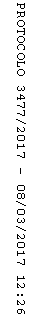 